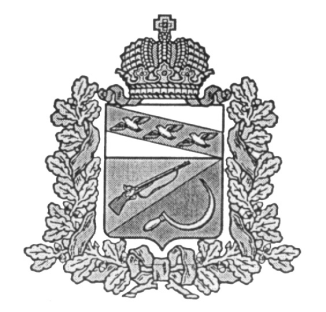 ПРЕДСТАВИТЕЛЬНОЕ СОБРАНИЕ ЩИГРОВСКОГО РАЙОНА КУРСКОЙ ОБЛАСТИ (третьего созыва)Р Е Ш Е Н И Ег. Щигрыот 24 марта 2017г.                                                                                                № 230 -3-ПСО передаче к осуществлению частиполномочий муниципального района«Щигровский район» Курской областисельским поселениям Щигровскогорайона Курской областиЗаслушав и обсудив финансово-экономическое обоснование главы муниципального Щигровский район» по вопросу передачи части полномочий администрации муниципального образования «Щигровский район» Курской области, руководствуясь частью 4 статьи 15 Федерального закона от 6 октября 2003 г. N 131-ФЗ "Об общих принципах организации местного самоуправления в Российской Федерации", Бюджетным кодексом Российской Федерации, Уставом муниципального района «Щигровский район» Курской области, Представительное Собрание Щигровского района Курской области решило:1. Администрация муниципального района «Щигровский район» Курской области передает к осуществлению часть полномочий администрациям муниципальных образований сельских поселений:организация в соответствии с Федеральным законом от 24 июля 2007 года N 221-ФЗ "О государственном кадастре недвижимости" выполнения комплексных кадастровых работ и утверждение карты-плана территории в части мероприятий по внесению в государственный кадастр недвижимости сведений о границах муниципальных образований и границах населенных пунктов;организация в границах муниципального района электро-водоснабжения и газоснабжения поселений в пределах полномочий, установленных законодательством Российской Федерации по обустройству сельских территорий объектами социальной и инженерной инфраструктуры; текущий ремонт объектов водоснабжения муниципальной собственности.3. Администрации муниципального района заключить соглашение с администрациями поселений о передаче осуществления части полномочий согласно пункту 1 данного решения.4. Контроль за исполнением настоящего решения возложить на заместителя Главы администрации Щигровского района Летошникова Ю.В.5.Решение вступает в силу со дня его опубликования (обнародования) и распространяется на правоотношения, возникшие с 01 января 2017 года. Глава Щигровского районаКурской области                                                                                                  Ю.И. Астахов